Notes to Participating Organisation/ConsortiaParticipants may participate in this Call for Proposal (“CFP”) either as a single organisation or as a Consortium.Where the Participant is a single organisation, the Participant must obtain a copy of this proposal submission form and submit the proposal to IMDA with all Parts and Annexes herein (with the exception of Part II) duly completed. Where the Participant is a Consortium, each member of the Consortium is required to obtain a copy of this CFP Proposal Form. For submission purposes, only one Proposal need be submitted by the Consortium Lead on behalf of all members of the Consortium, duly completed as follows: The Declaration in Part I must be signed by authorized representatives of each and every member in the Consortium.Parts II, IV and Annexes A and B are to be completed and submitted by the Consortium Lead on behalf of the Consortium it is representing.Every member of the Consortium, including the Consortium Lead, must each complete a copy of Part III and the Consortium Lead shall submit the copies of Part III completed by each member of the Consortium as part of the Proposal.The Consortium Lead shall be primarily responsible for the submission of the Proposal. In the event that an award of Grant is made to the Consortium in respect of its proposal, the Consortium Lead shall also be primarily responsible for directing and coordinating the implementation of the project and all other matters which are to be performed by the Consortium.For the avoidance of doubt, this CFP Proposal Form shall be read with and shall be subject to the Important Notices as set out in Appendix A of the Requirement Specifications for the Digital Access - CFP.6.   Participants are to submit the following by 25 November 2019, 5.00pm:One (1) hardcopy of the proposal to the following address.  Digital Access - Call for Proposal Attention to: Digital Inclusion DivisionInfocomm Media Development Authority (IMDA)10 Pasir Panjang Road, #03-01 Mapletree Business City, Singapore 117438One (1) softcopy of the proposal, via email to digitalacces@imda.gov.sg7.    For enquiries on the submission of the proposal, please email to:. Ms Gillian TanEmail: digitalaccess@imda.gov.sg Subject line: Digital Access – Call For Proposal   PART I – DECLARATIONWe have read and understood the requirements and notices in the Digital Access  Call for Proposal document issued by IMDA on 4 November 2019 and this Proposal is submitted in response thereto. We acknowledge that the submission of this proposal does not impose any obligations or constitute the acceptance of any terms and conditions on the part of IMDA. We hereby declare that the information submitted pursuant to this Proposal is accurate, true and complete. Note: Please add rows if needed.PART II – CONSORTIUM INFORMATION	(Not applicable where a Participant is submitting a Proposal as a single organisation; to be completed and submitted by the Consortium Lead only, on behalf of the Consortium it is representing.)Contact Person for Future Correspondence (Consortium Lead) Consortium CompositionThere are two categories of participating organisations, Type 1 or Type 2:Type 1 organisations incur costs directly to complete the proposed project. Therefore, they are eligible to claim costs incurred from IMDA. However, Type 1 organisations are not allowed to charge other Type 1 organisations in the consortium for costs incurred in the project.Type 2 organisations charge Type 1 organisations in the consortium for provision of products and / or services. Type 2 organisations are not eligible to claim costs incurred from IMDA.Note: Please add rows if needed.PART III – ORGANISATION INFORMATION	(Where a Participant is a consortium, each member of the consortium, including the consortium lead, is required to complete a copy of Part III and all copies of Part III completed by each member of the consortium shall be submitted by the consortium lead as part of the proposal.)Organisation DataOrganisation Registration: (please tick one)□ Sole Proprietorship□ Partnership□ Private Limited (non-exempt limited by shares)□ Public Limited (limited by shares)□ Research Institute / Institute of Higher Learning□ Others (please specify): _______________________Supporting Document to be submittedLatest ACRA search of the Organisation’s business profile or UEN search, if organisation is not ACRA registered  (Not more than 3 months)Certified copies of 3 years of FULL set of the latest audited financial / management report (if Organisation is exempted from audit under Companies Act)Corporate Relations  Additional information may be provided in separate attachments. Organisation Structure(Please attach organisational chart and operational chart if available)Total number of full time employees   : 	    Number of technical personnel           :   	    Key Management Personnel (Please attach biography if available): Other Grants awarded to / Application in process by the Organisation **** Please indicate incentives, grants and/or loans awarded to you by Infocomm Development Authority of Singapore (IMDA), and/or other government agencies and other financial institutions.Contact Person for Future CorrespondencePART IV – DETAILS OF PROPOSAL	EXECUTIVE SUMMARY Please provide a summary of the proposal in one paragraph or two.SCOPE OF PROPOSALAs stated in paragraph 10 of the Digital Access CFP - Requirements Specification document, please provide the Details of Proposal in a separate document. CFP PROPOSAL FORM Project Name :Digital Access – CFPOrganisation Name : _______________________________Call For Proposal for Digital AccessIMDACFP PROPOSAL FORM Project Name :Digital Access – CFPOrganisation Name : _______________________________Call For Proposal for Digital AccessIMDACFP PROPOSAL FORM Project Name :Digital Access – CFPOrganisation Name : _______________________________Call For Proposal for Digital AccessIMDACFP PROPOSAL FORM Project Name :Digital Access – CFPOrganisation Name : _______________________________Call For Proposal for Digital AccessIMDACFP PROPOSAL FORM Project Name :Digital Access – CFPOrganisation Name : _______________________________Call For Proposal for Digital AccessIMDACFP PROPOSAL FORM Project Name :Digital Access – CFPOrganisation Name : _______________________________Call For Proposal for Digital AccessIMDACFP PROPOSAL FORM Project Name :Digital Access – CFPOrganisation Name : _______________________________Call For Proposal for Digital AccessIMDACFP PROPOSAL FORM Project Name :Digital Access – CFPOrganisation Name : _______________________________Call For Proposal for Digital AccessIMDACFP PROPOSAL FORM Project Name :Digital Access – CFPOrganisation Name : _______________________________Call For Proposal for Digital AccessIMDACFP PROPOSAL FORM Project Name :Digital Access – CFPOrganisation Name : _______________________________Call For Proposal for Digital AccessIMDACFP PROPOSAL FORM Project Name :Digital Access – CFPOrganisation Name : _______________________________Call For Proposal for Digital AccessIMDACFP PROPOSAL FORM Project Name :Digital Access – CFPOrganisation Name : _______________________________Call For Proposal for Digital AccessIMDACFP PROPOSAL FORM Project Name :Digital Access – CFPOrganisation Name : _______________________________Call For Proposal for Digital AccessIMDACFP PROPOSAL FORM Project Name :Digital Access – CFPOrganisation Name : _______________________________Call For Proposal for Digital AccessIMDA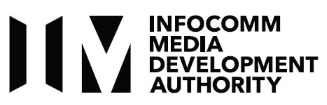 INFO-COMMUNICATIONS MEDIA DEVELOPMENT AUTHORITYINFO-COMMUNICATIONS MEDIA DEVELOPMENT AUTHORITYINFO-COMMUNICATIONS MEDIA DEVELOPMENT AUTHORITYINFO-COMMUNICATIONS MEDIA DEVELOPMENT AUTHORITYINFO-COMMUNICATIONS MEDIA DEVELOPMENT AUTHORITYINFO-COMMUNICATIONS MEDIA DEVELOPMENT AUTHORITYINFO-COMMUNICATIONS MEDIA DEVELOPMENT AUTHORITY10 Pasir Panjang Road#10-01 Mapletree Business CitySingapore 117438Tel  : (65) 6377 3800Website : www.imda.gov.sg10 Pasir Panjang Road#10-01 Mapletree Business CitySingapore 117438Tel  : (65) 6377 3800Website : www.imda.gov.sg10 Pasir Panjang Road#10-01 Mapletree Business CitySingapore 117438Tel  : (65) 6377 3800Website : www.imda.gov.sg10 Pasir Panjang Road#10-01 Mapletree Business CitySingapore 117438Tel  : (65) 6377 3800Website : www.imda.gov.sg10 Pasir Panjang Road#10-01 Mapletree Business CitySingapore 117438Tel  : (65) 6377 3800Website : www.imda.gov.sg10 Pasir Panjang Road#10-01 Mapletree Business CitySingapore 117438Tel  : (65) 6377 3800Website : www.imda.gov.sg10 Pasir Panjang Road#10-01 Mapletree Business CitySingapore 117438Tel  : (65) 6377 3800Website : www.imda.gov.sgFor IMDA Internal UseFor IMDA Internal UseFor IMDA Internal UseFor IMDA Internal UseFor IMDA Internal UseFor IMDA Internal UseFor IMDA Internal UseFor IMDA Internal UseFor IMDA Internal UseFor IMDA Internal UseFor IMDA Internal UseFor IMDA Internal UseFor IMDA Internal UseFor IMDA Internal UseDate ReceivedDate Received:Officer-in-chargeOfficer-in-charge:Call For Proposal Form for Digital Access : Home Broadband plan(s) and internet-enabled device(s) for the 
low-income households in SingaporeOrganisation/Consortium Lead______________________                   	                                ________________________Name, Designation and                                                                     Organisation, Stamp and DateSignature of Organisation/Consortium Lead’s representative			   	     (The signatory should be the Chief Executive Officer, Managing Director or equivalent in the organisation)Other Members of Consortium (if applicable) Note: Please add rows if needed.______________________                   	                              ________________________Name, Designation and                                                                   Organisation, Stamp and DateSignature of Consortium Member’srepresentative			   	     (The signatory should be the Chief Executive Officer, Managing Director or equivalent in the organisation)______________________                                                              ________________________Name, Designation and                                                                    Organisation, Stamp and DateSignature of Consortium Member’srepresentative			   	     (The signatory should be the Chief Executive Officer, Managing Director or equivalent in the organisation)______________________                                                              ________________________Name, Designation and                                                                    Organisation, Stamp and DateSignature of Consortium Member’srepresentative			   	     (The signatory should be the Chief Executive Officer, Managing Director or equivalent in the organisation)______________________                   	                           ________________________Name, Designation and                                                                Organisation, Stamp and DateSignature of Consortium Member’srepresentative			   	     (The signatory should be the Chief Executive Officer, Managing Director or equivalent in the organisation)Lead OrganisationContact Person DesignationDIDFaxMobile No. Email OrganisationRole of Organisation in ConsortiumPrincipal Business ActivityType1Consortium Lead2Participating Organisation 13Participating Organisation 24Participating Organisation 35Participating Organisation 4Organisation NameMailing Address             (if different from registered address)Telephone	Fax    Country of IncorporationCorporate Web Site URLACRA Number / Unique Entity Number (UEN)Date of RegistrationPaid -up Capital (S$)Substantial ShareholdersName of StakeholderCountry registered / Nationality% ShareSubstantial Shareholders1.   Substantial Shareholders2.   Substantial Shareholders3.   Name of CompanyBusiness Activities% ShareParent CompanySubsidiaries1.   Subsidiaries2..  Subsidiaries3..  Subsidiaries4.  Subsidiaries5.  Other related companies (For Corporate share ≥ 20%)1.   Other related companies (For Corporate share ≥ 20%)2..  Other related companies (For Corporate share ≥ 20%)3..  Other related companies (For Corporate share ≥ 20%)4..  Other related companies (For Corporate share ≥ 20%)5..  Other related companies (For Corporate share ≥ 20%)6..  Other related companies (For Corporate share ≥ 20%)7..  Other related companies (For Corporate share ≥ 20%)8..  NameDesignationYears of Related ExperienceProfessional/Academic QualificationAwarding OrganisationDescription of Grants / AwardsS$Status (ongoing / completed)NameDesignationDIDFaxMobile No. Email Address